Документ предоставлен КонсультантПлюс
Как проводится обязательная маркировка товаровОглавление:1. Кто должен маркировать товары2. Какие товары обязательно маркировать3. Как получить код товара и нанести маркировку4. Как направить информацию об обороте5. Ответственность за отсутствие маркировки6. Особенности обязательной маркировки отдельных видов товаров1. Кто должен маркировать товарыТакая обязанность возлагается на участников оборота товаров, подлежащих обязательной маркировке средствами идентификации, - юрлиц и ИП, которые занимаются (ст. 9 Соглашения о маркировке товаров, п. 19 ст. 2 Закона о торговле):импортом таких товаров;их производством;их поставками;торговлей ими оптом или в розницу.Маркировать нужно товары, включенные в специальный Перечень (п. 12 ст. 2 Закона о торговле). Для различных видов товаров установлены разные сроки введения обязательной маркировки и прекращения оборота немаркированной продукции.Кроме того, указанная обязанность возлагается на производителей лекарственных препаратов (ч. 4, 5 ст. 67 Закона об обращении лекарственных средств, п. "б" Постановления Правительства РФ от 14.12.2018 N 1557).Маркировать одежду из меха обязаны, например, производители, импортеры, комиссионеры (пп. "а", "д" п. 14 разд. IV Правил, утвержденных Постановлением Правительства РФ от 11.08.2016 N 787).1.1. По каким правилам маркировать товары при импорте, производстве и торговлеПри импорте маркировать товары, ввозимые (ввезенные) на таможенную территорию ЕАЭС, нужно до того, как они помещены под таможенные процедуры выпуска для внутреннего потребления или реимпорта. В ряде случаев маркировать товары допускается после этого в складских помещениях. Могут быть предусмотрены требования к таким помещениям или их перечень. В установленных случаях маркировать товары нужно до их помещения под таможенную процедуру свободной таможенной зоны (ст. 4 Соглашения о маркировке товаров).При производстве маркировать товары нужно до начала их транспортировки и (или) предложения для продажи, в том числе до их выставления в месте продажи, демонстрации их образцов или представления сведений о них в таком месте. Маркируют товары в местах их производства, упаковки (переупаковки) и хранения (ст. 4 Соглашения о маркировке товаров, п. 4 Правил маркировки товаров).При торговле до предложения к продаже нужно маркировать, в частности:возвращенные покупателями товары, а также взятые для комиссионной торговли на основании договоров с физлицами, не являющимися ИП (ст. 9 Соглашения о маркировке товаров);остатки товаров, если это предусмотрено законодательством (ст. 9 Соглашения о маркировке товаров). Например, участники оборота табачной продукции должны обеспечить ее маркировку при вводе в оборот остатков (п. 5 Правил, утвержденных Постановлением Правительства РФ от 28.02.2019 N 224).Требования об обязательной маркировке не распространяются на некоторые виды товаров. К ним, в частности, отнесены:товары, находящиеся под таможенным контролем, при их транспортировке;пробы и образцы товаров в необходимых количествах, предназначенные для проведения испытаний в целях оценки соответствия требованиям актов органов ЕАЭС, а также нормативных технических актов государств - членов ЕАЭС в области стандартизации, при их хранении и транспортировке;товары, ввозимые на таможенную территорию ЕАЭС организаторами и участниками международных выставок и ярмарок в качестве не предназначенных для реализации (продажи) образцов и экспонатов.Правила маркировки товаров предусматривают сходный перечень исключений.Обратите внимание: правила маркировки отдельных видов товаров могут устанавливать и иные исключения, не указанные как в Соглашении о маркировке, так и в Правилах маркировки товаров. Например, такие исключения определены Правилами маркировки духов и туалетной воды.2. Какие товары обязательно маркироватьМаркировать следует товары, включенные в специальный Перечень отдельных товаров, подлежащих обязательной маркировке средствами идентификации. Например, обязательно маркировать:табачную продукцию;обувные товары;духи и туалетную воду;фототовары (фотокамеры (за исключением кинокамер), фотовспышки, лампы-вспышки, комплекты и наборы таких фототоваров и т.п.);шины;постельное и кухонное белье;предметы одежды.На основании специальных норм также нужно маркировать:одежду из меха;лекарственные препараты.Поэтапно такая маркировка будет вводиться и для других видов товаров.Сроки начала обязательной маркировки устанавливаются Постановлениями Правительства РФ, которыми утверждены Правила маркировки отдельных видов товаров.3. Как получить код товара и нанести маркировкуВ данном разделе описан порядок, предусмотренный Правилами маркировки товаров для товаров из Перечня отдельных товаров, подлежащих обязательной маркировке.Меховую одежду и лекарственные препараты нужно маркировать, учитывая специальные правила, установленные актами Правительства РФ.Из Правил маркировки следует: чтобы получить код товара, нужно зарегистрироваться в государственной информационной системе мониторинга за оборотом товаров, подлежащих обязательной маркировке средствами идентификации. Она называется "Честный знак" (https://честныйзнак.рф/).После этого нужно подать оператору данной системы заявку на получение кодов маркировки и получить их (п. п. 5 - 8 Правил маркировки товаров).Затем следует нанести маркировку (то есть указанные коды маркировки в машиночитаемой форме) на товары, их упаковку или на иной предназначенный для этого материальный носитель (п. 4 Правил маркировки товаров).Отношения оператора и участников оборота регулируются договорами, типовые формы которых утверждаются Минпромторгом России (п. п. 6, 8, 12, 26 Правил маркировки товаров).Далее процедура описана пошагово и более подробно.Как зарегистрироваться в системе "Честный знак"Для этого нужно направить в данную систему заявление о регистрации, подписанное усиленной квалифицированной электронной подписью руководителя организации или ИП. Оно должно содержать определенные сведения. Формат заявления устанавливает оператор (п. п. 13 - 15 Правил маркировки товаров).В случае положительного результата проверки заявления оператор в течение пяти рабочих дней со дня его подачи (п. п. 16, 19 Правил маркировки товаров):регистрирует участника оборота товаров в системе "Честный знак";предоставляет ему доступ к личному кабинету;направляет на адрес электронной почты, указанный в заявлении о регистрации, уведомление о ней, подписанное усиленной квалифицированной электронной подписью.Как заключить с оператором договор о подключении к информационной системе мониторингаТиповая форма договора о подключении к государственной информационной системе мониторинга за оборотом товаров, подлежащих обязательной маркировке средствами идентификации, утверждена Минпромторгом России (п. 12 Правил маркировки товаров).Как получить коды у оператораДля этого нужно подать ему заявку на получение кодов маркировки. Они предоставляются оператором с использованием устройств регистрации эмиссии. Такими устройствами оснащает сам оператор путем их непосредственной передачи либо предоставления удаленного доступа к ним. С оператором нужно заключить договор об оказании услуг по предоставлению кодов маркировки и договор о предоставлении устройства регистрации эмиссии. Формы таких договоров зависят от вида товаров, которые будут маркироваться (п. п. 5 - 8 Правил маркировки товаров).Наносить маркировку надо следующим образом: нанести коды маркировки на товары, их упаковку или на иной материальный носитель, предназначенный для их нанесения. Это делается в местах производства, упаковки, переупаковки или хранения товаров (п. 4 Правил маркировки товаров).Коды маркировки представляют собой машиночитаемые двухмерные штриховые коды Data Matrix, внешне напоминающие QR-коды.Правила их нанесения зависят от вида маркируемых товаров, например:при маркировке табачной продукции код наносится печатью на потребительскую и групповую упаковку или на этикетку (п. 36 Правил, утвержденных Постановлением Правительства РФ от 28.02.2019 N 224);при маркировке обувных товаров код наносится печатью на потребительскую упаковку, или на сами товары, или на их товарные ярлыки (п. 37 Правил, утвержденных Постановлением Правительства РФ от 05.07.2019 N 860).В случае использования ККТ при реализации маркируемых товаров убедитесь, что она обеспечивает передачу в фискальный накопитель данных для формирования запросов о коде маркировки и уведомлений о реализации маркированного товара, их передачу оператору информационных систем маркировки через оператора фискальных данных, а также возможность повторно передать непереданные уведомления, по которым не была получена квитанция (п. 1.1 ст. 4, п. 1 ст. 4.1 Закона о ККТ).В кассовых чеках при реализации маркированных товаров реквизит "код товара" нужно заполнять в соответствии с правилами, установленными ФНС России (п. п. 13 - 15 примечаний к таблице N 21 Приложения N 2 Приказа ФНС России от 14.09.2020 N ЕД-7-20/662@). Его содержание зависит от того, в какой форме составляется кассовый чек - электронной или печатной. Согласно разъяснениям ФНС России каждая товарная позиция указывается в чеке отдельно (Письмо ФНС России от 18.02.2020 N АБ-4-20/2810@).4. Как направить информацию об оборотеСведения о нанесении средств идентификации на товар до его ввода в оборот участники оборота направляют в систему "Честный знак" с использованием устройств регистрации эмиссии. Товары, сведения о маркировке которых не переданы или переданы с нарушением требований, считаются немаркированными (п. п. 9, 10 Правил маркировки товаров).Если оператор предоставил коды для товаров до даты ввода их обязательной маркировки, то маркированные на основе этих кодов товары признаются надлежаще маркированными при условии, что сведения об их маркировке внесены в информационную систему мониторинга на дату ввода такой маркировки (п. 10(1) Правил маркировки товаров).Чтобы разместить в указанной системе информацию об обороте товаров, их нужно в ней зарегистрировать. Это делается на основании направляемого оператору в электронной форме заявления участника оборота, который уже зарегистрирован. Состав информации, которая должна быть в этом заявлении, устанавливается Правилами маркировки отдельных товаров (п. 24 Правил маркировки товаров).Например, для регистрации предметов одежды надо указать, в частности: ИНН, код товара (при наличии), номер техрегламента (стандарта), страну производства, наименование товара, вид изделия, его цвет, размер, состав сырья (при наличии) (п. 24 Правил, утвержденных Постановлением Правительства РФ от 31.12.2019 N 1956).Информацию о выводе из оборота товаров необходимо направить в указанную систему с использованием устройств регистрации выбытия, которые оператор предоставляет и обслуживает на безвозмездной основе. Их можно получить на основании договора, заключенного с оператором по типовой форме, утверждаемой Минпромторгом России (п. 26 Правил маркировки товаров).5. Ответственность за отсутствие маркировкиОтветственность за производство и продажу товаров и продукции, подлежащих маркировке, если она не сделана или нарушен порядок ее нанесения, установлена ст. 15.12 КоАП РФ.Штрафы за производство таких товаров и продукции следующие (ч. 1 ст. 15.12 КоАП РФ):для должностных лиц - от 5 000 до 10 000 руб.;юрлиц - от 50 000 до 100 000 руб.За продажу, а также хранение, перевозку либо приобретение товаров и продукции в целях сбыта без обязательной маркировки оштрафуют, в частности, в таком размере (ч. 2 ст. 15.12 КоАП РФ):должностных лиц - от 5 000 до 10 000 руб.;юрлиц - от 50 000 до 300 000 руб.Штрафы за производство табачных изделий без маркировки или с нарушением порядка ее нанесения таковы (ч. 3 ст. 15.12 КоАП РФ):для должностных лиц - от 10 000 до 15 000 руб.;юрлиц - от 100 000 до 150 000 руб.Штрафы за оборот табачных изделий без обязательной маркировки, в частности, следующие (ч. 4 ст. 15.12 КоАП РФ):для должностных лиц - от 10 000 до 15 000 руб.;юрлиц - от 200 000 до 300 000 руб.Во всех перечисленных случаях не только наложат штраф, но и конфискуют предметы правонарушения.6. Особенности обязательной маркировки отдельных видов товаровОбязательная маркировка фототоваров введена с 1 октября 2020 г. По общему правилу с этой даты не допускаются ввод в оборот, оборот и вывод из него фототоваров (фотокамер (за исключением кинокамер), фотовспышек, ламп-вспышек, комплектов и наборов таких фототоваров и т.п.) без маркировки. Сведения о вводе в оборот, обороте и выводе из него должны вноситься в систему "Честный знак".Переходный период установлен до 1 апреля 2021 г. До этой даты разрешено ввозить в Россию и реализовывать ввезенные комплекты и наборы товаров, в которые входят фототовары, без их маркировки и внесения сведений о таких комплектах и наборах в систему "Честный знак".Правила маркировки фототоваров утверждены Постановлением Правительства РФ от 31.12.2019 N 1953.Обязательная маркировка лекарственных препаратов введена с 1 июля 2020 г. С этой даты они должны маркироваться, а сведения о них должны вноситься в систему "Честный знак".По общему правилу лекарственные препараты, произведенные до 1 июля 2020 г., можно хранить, перевозить, отпускать, реализовывать, передавать, применять без маркировки до истечения срока годности (ч. 7.1 ст. 67 Закона об обращении лекарственных средств).Лекарственные препараты в отличие от товаров, включенных в Перечень, маркируют не на основании норм Закона о торговле, а на основании положений Федерального закона от 12.04.2010 N 61-ФЗ "Об обращении лекарственных средств". Вместе с тем информационная система мониторинга движения лекарственных препаратов (ИС МДЛП) для медицинского применения фактически является частью информационной системы мониторинга. У этих систем единый оператор и сходные требования, в частности к порядку маркировки.Правила маркировки лекарственных препаратов утверждены Постановлением Правительства РФ от 14.12.2018 N 1556.Обязательная маркировка обуви введена с 1 июля 2020 г. С этой даты нужно маркировать обувные товары, или их товарные ярлыки, или потребительскую упаковку. Сведения о маркировке, а также о вводе обувных товаров в оборот, их обороте и выводе из него вносятся в систему "Честный знак".Правила маркировки обуви утверждены Постановлением Правительства РФ от 05.07.2019 N 860.Обязательная маркировка табачной продукции введена:с 1 июля 2019 г. - в отношении сигарет и папирос. Они маркируются, сведения о маркировке, вводе в оборот, обороте и выводе из него вносятся в систему "Честный знак";с 1 июля 2020 г. - в отношении иной табачной продукции согласно утвержденному перечню. Она маркируется, сведения о маркировке, вводе табачной продукции в оборот, ее обороте и выводе из него вносятся в систему "Честный знак".Переходный период установлен до 1 июля 2021 г. До этой даты допускается оборот иной немаркированной табачной продукции согласно утвержденному перечню, если она введена в оборот до 1 июля 2020 г.Правила маркировки табачной продукции утверждены Постановлением Правительства РФ от 28.02.2019 N 224.Обязательная маркировка шин введена с 1 ноября 2020 г. По общему правилу с этой даты производители и импортеры маркируют шины и вносят сведения о маркировке, а также о вводе в оборот, обороте и выводе из него в систему "Честный знак".Организации оптовой торговли, приобретающие маркированные шины непосредственно у производителей и импортеров, вносят в систему "Честный знак" сведения об этом и о выводе таких шин из оборота. Участники оборота, продающие маркированные шины в розницу, вносят в систему сведения о выводе шин из оборота.Переходный период: до 1 марта 2021 г. маркируются шины, введенные в оборот до 1 ноября 2020 г., но не реализованные по состоянию на 15 декабря 2020 г. Сведения о маркировке вносятся в систему "Честный знак".С указанной даты организации оптовой торговли, приобретающие шины непосредственно у производителей и импортеров, а также прочие организации оптовой торговли и участники оборота, продающие шины в розницу, вносят в систему "Честный знак" сведения в отношении всех действий по обороту шин.Правила маркировки шин утверждены Постановлением Правительства РФ от 31.12.2019 N 1958.Обязательная маркировка меховых изделий введена с 12 августа 2016 г. С этой даты изделия маркируются. Сведения о маркировке в настоящее время вносятся в систему "Честный знак".Правила маркировки меховых изделий утверждены Постановлением Правительства РФ от 11.08.2016 N 787.Обязательная маркировка духов и туалетной воды введена с 1 октября 2020 г. По общему правилу с этой даты духи и туалетная вода (парфюмерная продукция) маркируются, сведения о маркировке, вводе в оборот, обороте и выводе из него вносятся в систему "Честный знак".Переходный период действует:до 1 апреля 2021 г. До этой даты разрешено ввозить в Россию и реализовывать ввезенные комплекты и наборы товаров, включающих парфюмерную продукцию, без маркировки и внесения сведений о таких комплектах и наборах в систему "Честный знак";до 30 сентября 2021 г. До этой даты разрешена реализация без маркировки парфюмерной продукции, произведенной или ввезенной в Россию до 1 октября 2020 г. и не реализованной по состоянию на эту дату;до 31 октября 2021 г. До этой даты участники оборота духов и туалетной воды вправе маркировать парфюмерную продукцию, которая произведена или ввезена в Россию до 1 октября 2020 г. и по состоянию на эту дату не была реализована, при условии ее регистрации в системе "Честный знак" с сокращенным перечнем информации. Сведения о маркировке данной парфюмерной продукции вносятся в указанную систему до 1 декабря 2021 г.Правила маркировки духов и туалетной воды утверждены Постановлением Правительства РФ от 31.12.2019 N 1957.Обязательная маркировка товаров легкой промышленности введена с 1 января 2021 г. По общему правилу с этой даты маркируются предметы одежды, постельное и кухонное белье. Сведения о маркировке, о вводе в оборот, обороте и выводе из него вносятся в систему "Честный знак".Переходный период установлен до 1 февраля 2021 г. До этой даты маркируются товары легкой промышленности, введенные в оборот до 1 января 2021 г., но не реализованные по состоянию на данное число, а также ввезенные после 1 января 2021 г., но приобретенные до этого числа. Сведения о маркировке таких товаров легкой промышленности вносятся в систему "Честный знак".Правила маркировки товаров легкой промышленности утверждены Постановлением Правительства РФ от 31.12.2019 N 1956.Правила маркировки молочной продукции утверждены Постановлением Правительства РФ от 15.12.2020 N 2099.Участники оборота молочной продукции должны, в частности, в соответствующие сроки зарегистрироваться в информационной системе мониторинга, подготовить программно-аппаратные средства к информационному взаимодействию с ней, направить оператору этой системы заявку в электронной форме на предоставление удаленного доступа к устройству регистрации эмиссии, а также пройти тестирование информационного взаимодействия (п. 2 Постановления Правительства РФ от 15.12.2020 N 2099).Например, обязательная маркировка молочной продукции, соответствующей кодам ОКПД 2 и ТН ВЭД ЕАЭС, вводится (п. п. 12 - 13 Перечня, утвержденного Распоряжением Правительства РФ от 28.04.2018 N 792-р, пп. "б", "в" п. 3 Правительства РФ от 15.12.2020 N 2099):с 1 сентября 2021 г. для продукции (за исключением сыров, мороженого и прочих видов пищевого льда, не содержащих или содержащих какао) со сроком хранения более 40 суток;с 1 декабря 2021 г. для той же продукции, но со сроком хранения до 40 суток включительно.Кроме того, в рамках системы "Честный знак" проводятся эксперименты по маркировке:кресел-колясок, относящихся к медизделиям. Период проведения эксперимента - с 1 сентября 2019 г. по 1 июня 2021 г. (Постановление Правительства РФ от 07.08.2019 N 1028);упакованной воды. Период проведения эксперимента - с 1 апреля 2020 г. по 1 марта 2021 г. (Постановление Правительства РФ от 27.03.2020 N 348).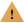 С 9 января 2021 г. действуют изменения в ряд актов Правительства РФ по вопросам маркировки товаров, подлежащих обязательной маркировке средствами идентификации. См. Постановление Правительства РФ от 31.12.2020 N 2464. Соответствующие изменения будут отражены в материале при его актуализации.Обязательная маркировка товаров производится путем нанесения на товары, их упаковку или этикетку двухмерных штриховых кодов, внешне напоминающих QR-коды. Маркировать товары должны главным образом импортеры и производители, в отдельных случаях - торговые организации и ИП.Чтобы получить коды, нужно зарегистрироваться в системе "Честный знак" и обратиться к ее оператору. Для взаимодействия с ним потребуется заключить ряд договоров. По общему правилу после нанесения маркировки на товары нужно сообщить об этом через систему. Тогда они будут считаться маркированными.